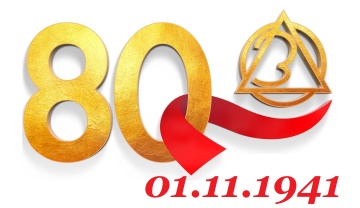 АКЦИОНЕРНОЕ ОБЩЕСТВО«ЗАВОД ПОЛУПРОВОДНИКОВЫХПРИБОРОВ»424003, Республика Марий Эл, г. Йошкар-Ола,ул. Суворова, д.26Тел. 8(8362) 45-70-09, 8(8362) 68-43-91Факс 8(8362) 42-13-39info@zpp12.ru   www.zpp12.ruОКПО 07593799, ОГРН 1021200779445ИНН 1215085052, КПП 121501001№269 от «02» декабря 2022г.на № _____________от ____________________Запрос на предоставлениепредложения поставщика	, являющееся заказчиком и , приглашает  принять участие в простой закупочной процедуре на право заключения Договора на поставку трихлорэтилена технического марки «Высший сорт» по ГОСТ 9976-94.        Подача предложений осуществляется участником одним из способов:        - отправка коммерческого предложения на электронную почту Организатора: zakupki04@zpp12.ru. В теме письма указывается: «Заявка на участие в закупочной процедуре на поставку трихлорэтилена технического марки «Высший сорт» по ГОСТ 9976-94;- посредством программно-аппаратного комплекса АО «ЕЭТП» электронной торговой площадки для частного бизнеса «Росэлторг.Бизнес», расположенной в информационно-телекоммуникационной сети Интернет по адресу: https://business.roseltorg.ru под № B0212221634489.Прием предложений осуществляется организатором в соответствии с выбранным участником способом подачи предложений.         Полный перечень товаров и их характеристик представлены в техническом задании («Приложение №1 к запросу_Техническое задание») и в проекте договора («Приложение №2 к запросу_Проект договора»), которые входят в состав запроса.Предложение участника должно состоять и быть оформлено в соответствии с требованиями следующих документов:- коммерческое (ценовое) предложение (по форме представленной к запросу);- сведения об участнике процедуры закупки (по форме представленной к запросу);Непосредственно перед подписанием Договора Заказчик вправе запросить у Победителя закупки документы, подтверждающие правоспособность участника закупки.        Дополнительно сообщаем Вам, что:	- дата и время окончания подачи заявок на участие в закупке: 11 часов 00 минут (по московскому времени) 12.12.2022г.	Представитель Организатора по координационным вопросам, связанным с закупочной документацией: .Представитель Организатора по техническим вопросам, связанным с техническим заданием: контактное лицо- руководитель группы снабжения ОЗиС Вязникова Анастасия Витальевна, контактный телефон: 8(8362) 68-43-12, 68-43-48, адрес электронной почты: omts@zpp12.ru.	Направление приглашения не предоставляет Вашей организации каких-либо преимуществ и не накладывает на заказчика никаких обязательств.Представитель заказчика:/  /